 Анализы, необходимые при госпитализации матерей по уходу за ребенком  ! Все анализы должны быть на отдельных официальных бланках с ясно различимыми печатями лечебного учреждения!Бактериологическое обследование на группу энтеропатогенных бактерий (дизгруппу), срок годности - 14 дней;результат обследования на гельминтозы и кишечные протозоозы (срок годности - 14 дней)справка от терапевта о состоянии здоровья;результаты анализов крови на сифилис методом ИФА, HBsAg и анти- HCV методом ИФА (срок годности - 90 дней);флюорография или рентгенография грудной клетки (срок годности - 12 мес.).При планировании госпитализации матери вместе с ребенком родители пациента могут получить в поликлинику по месту жительства (работы) от лечащего врача следующий документ:ФЕДЕРАЛЬНОЕ ГОСУДАРСТВЕННОЕ БЮДЖЕТНОЕ УЧРЕЖДКНИЕ
"НАЦИОНАЛЬНЫЙ МЕДИЦИНСКИЙ ИССЛЕДОВАТЕЛЬСКИЙ ЦЕНТР ЭНДОКРИНОЛОГИИ»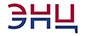 МИНИСТЕРСТВА ЗДРАВООХРАНЕНИЯ РОССИЙСКОЙ ФЕДЕРАЦИИ117036, Москва					         Email: oms.deti@endocrincentr.ru)ул. Дмитрия Ульянова, 11				         Регистратура:              +7 (495) 500 00 90www.endocrincentr.ru				        Приемное отделение:  +7 (495) 668 20 79 (доб. 5239, 5237, 5234)В поликлинику по месту жительстваВ связи с предстоящей госпитализацией в детское отделение прошу провести обследование пациенту__________________________________________________________________и приложить результаты следующих исследований (анализов):Бактериологическое обследование на группу энтеропатогенных бактерий (дизгруппу), срок годности - 14 дней;результат обследования на гельминтозы и кишечные протозоозы (срок годности - 14 дней)справка от терапевта о состоянии здоровья;результаты анализов крови на сифилис методом ИФА, HBsAg и анти- HCV методом ИФА (срок годности - 90 дней);флюорография или рентгенография грудной клетки (срок годности - 12 мес.).Лечащий врач                                                                                                                             «      »               20   г. 